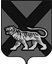 ТЕРРИТОРИАЛЬНАЯ ИЗБИРАТЕЛЬНАЯ КОМИССИЯ ХАНКАЙСКОГО РАЙОНАР Е Ш Е Н И Е20.06.2019 		                с. Камень-Рыболов	                        № 139/468Об утверждении текста информацион-ного обращения территориальной изби-рательной комиссии Ханкайского райо-на к средствам массовой информации, иным организациям, индивидуальным предпринимателям, которые планируют предоставлять услуги кандидатам на дополнительных выборах депутатов Думы Ханкайского муниципального района пятого созыва по одномандат-ным избирательным округам № 4 и     № 7, назначенных на 8 сентября 2019 годаВ соответствии со статьями 44, 47 Федерального закона «Об основных гарантиях избирательных прав и права на участие в референдуме граждан Российской Федерации», статьями 55, 58, 61 Избирательного Кодекса При-морского края, в связи с назначением на 8 сентября 2019 года дополнитель-ных выборов депутатов Думы Ханкайского муниципального района пятого созыва по одномандатным избирательным округам № 4 и № 7, назначенных на 8 сентября 2019 года, территориальная избирательная комиссия Ханкайс-кого районаРЕШИЛА:	1. Утвердить текст обращения территориальной избирательной комис-сии Ханкайского района к средствам массовой информации, иным организа-циям, индивидуальным предпринимателям, которые планируют предос-тавлять услуги кандидатам на дополнительных выборах депутатов Думы Ханкайского муниципального района пятого созыва по одномандатным избирательным округам № 4 и № 7, назначенных на 8 сентября 2019 года (Приложение № 1). 2. Утвердить формы уведомления средствами массовой информации, иными организациями, типографиями, индивидуальными предпринимате-лями территориальной избирательной комиссии Ханкайского района о намерении предоставлять услуги зарегистрированным кандидатам на до-полнительных выборах депутатов Думы Ханкайского муниципального рай-она пятого созыва по одномандатным избирательным округам № 4 и № 7, назначенных на 8 сентября 2019 года (Приложения № 2 и № 3).3. Направить настоящее решение в газету «Приморские зори» для опубликования.           4. Разместить настоящее решение на официальном сайте органов мест-ного самоуправления Ханкайского муниципального района в разделе «Тер-риториальная избирательная комиссия. Выборы 2019».Председатель комиссии				      	                 О.В. ГурулеваСекретарь комиссии					                         А.М. Иващенко	                                                                                                        Приложение № 1ОБРАЩЕНИЕ территориальной избирательной комиссии Ханкайского района к средствам массовой информации, иным организациям, индивидуальным предпринимателям, которые планируют предоставлять услуги кандидатам на дополнительных выборах депутатов Думы Ханкайского муниципального района пятого созыва по одномандатным избирательным округам № 4 и № 7, назначенных на 8 сентября 2019 года         В связи с проведением дополнительных выборов депутатов Думы Ханкайского муниципального района пятого созыва по одномандатным избирательным округам № 4 и № 7, назначенных на 8 сентября 2019 года, территориальная избирательная комиссия Ханкайского района доводит до сведения руководителей организаций телерадиовещания, редакций периодических печатных изданий, руководителей иных организаций (в том числе типографий), планирующих предоставлять услуги зарегистрированным кандидатам, следующую информацию:  - в соответствии с частью 6 статьи 61 Избирательного кодекса Приморского края  при проведении выборов сведения о размере (в валюте Российской Федерации) и других условиях оплаты эфирного времени, печатной площади, услуг по размещению агитационных материалов должны быть опубликованы соответствующей организацией телерадиовещания, редакцией периодического печатного издания, редакцией сетевого издания не позднее чем через 30 дней со дня официального опубликования (пуб-ликации) решения о назначении выборов. Указанные сведения, информация о дате и об источнике их опубликования, сведения о регистрационном номере и дате выдачи свидетельства о регистрации средства массовой информации и уведомление о готовности предоставить эфирное время, печатную площадь для проведения предвыборной агитации, услуги по размещению агитационных материалов в сетевом издании в тот же срок должны быть представлены в территориальную избирательную комиссию Ханкайского района (то есть не позднее 20 июля 2019 года);- в соответствии с частью 2 статьи 65 Избирательного кодекса При-морского края организации, индивидуальные предприниматели, выполняю-щие работы или оказывающие услуги по изготовлению печатных агита-ционных материалов, обязаны обеспечить кандидатам, избирательным объе-динениям, выдвинувшим кандидатов, равные условия оплаты изготовления этих материалов. Сведения о размере (в валюте Российской Федерации) и других условиях оплаты работ или услуг указанных организаций, инди-видуальных предпринимателей по изготовлению печатных агитационных материалов должны быть опубликованы соответствующей организацией, соответствующим индивидуальным предпринимателем не позднее чем через 30 дней со дня официального опубликования (публикации) решения о назна-чении выборов и в тот же срок представлены в территориальную избира-тельную комиссию Ханкайского района (то есть не позднее 20 июля 2019 года). Вместе с указанными сведениями в избирательную комиссию должны быть представлены также сведения, содержащие наименование, юриди-ческий адрес и идентификационный номер налогоплательщика организации (фамилию, имя, отчество индивидуального предпринимателя, наименование субъекта Российской Федерации, района, города, иного населенного пункта, где находится место его жительства).   Средства массовой информации, сетевые издания, не выполнившие вышеуказанных требований, не вправе предоставлять эфирное время, пе-чатную площадь кандидатам за плату. Организации, индивидуальные предп-риниматели, не выполнившие вышеуказанных требований, не вправе осу-ществлять работы по изготовлению печатных агитационных материалов.  Нарушение установленного порядка предоставления эфирного времени, печатной площади за плату, оказания иных услуг является основанием для привлечения виновного лица к ответственности в соответствии с законо-дательством Российской Федерации.Адрес территориальной избирательной комиссии Ханкайского района: 692684, Приморский край, Ханкайский район, с. Камень-Рыболов, ул. Киро-ва, д. 8, каб. № 210, тел. 8 (42349) 97-6-60, 8 (42349) 97-3-45.                                  Приложение № 2Исх. №____ от ______2019                             В территориальную избирательную                                                                 комиссию Ханкайского районаот ____________________________________                                                               (наименование организации, ИП)                                                  Юридический адрес _____________________                                  ____________________________________                                  Телефон _____________________________                                  Эл. Почта ____________________________УВЕДОМЛЕНИЕ	В соответствии с пунктом 6 статьи 50 Федерального закона «Об основных гарантиях избирательных прав и права на участие в референдуме граждан Российской Федерации», частью 6 статьи 61 Избирательного кодекса Приморского края _______________________________ намерена                                                                                             (полное наименование организации)предоставлять печатную площадь в: ___________________________________                                                                                                               (наименование периодического печатного издания)зарегистрированном ___. ____._____года, свидетельство о регистрации средства массовой информации № _________________, для проведения предвыборной агитации зарегистрированным кандидатам на дополнительных выборах депутатов Думы Ханкайского муниципального района пятого созыва по одномандатным избирательным округам № 4 и № 7, назначенных на 8 сентября 2019 года. Общий объем печатной площади, предоставляемый для предвыборной агитации, составляет____________ см2.Стоимость (в валюте Российской Федерации) размещения предвы-борных агитационных материалов составляет _____ рублей за кв. см2.Сведения о размере и других условиях оплаты печатной площади опубликованы в «________________» №_________ от _________ . 	Приложение: экземпляр печатного издания с опубликованными сведениями о размере и других условиях оплаты (или экранная копия/распечатка экранной копии страниц сайта сетевого издания с опубликованными сведениями о размере и других условиях оплаты).МП 				          	Руководитель организации ______________                                                                                                                                                         Ф.И.О.Приложение № 3Исх. №____ от ______2019                             В территориальную избирательную                                                      комиссию Ханкайского районаот ____________________________________                                                               (наименование организации, ИП)                                                  Юридический адрес _____________________                                  ____________________________________                                  Телефон _____________________________                                  Эл. Почта ____________________________УВЕДОМЛЕНИЕ	В соответствии с пунктом 1.1 статьи 54 Федерального закона «Об основных гарантиях избирательных прав и права на участие в референдуме граждан Российской Федерации», частью 2 статьи 65 Избирательного кодекса Приморского края   _____________________________ сообщает о                                                                                                  (полное наименование организации)готовности выполнить работы или оказать услуги по изготовлению печатных агитационных материалов на дополнительных выборах депутатов Думы Ханкайского муниципального района пятого созыва по одномандатным избирательным округам № 4 и № 7, назначенных на 8 сентября 2019.Стоимость (в валюте Российской Федерации) работ/услуг по изготовлению печатных агитационных материалов составляет:Сведения о размере и других условиях оплаты работ или услуг по изготовлению печатных агитационных материалов опубликованы в «________________» №_________ от _________ . 	Приложение: экземпляр печатного издания с опубликованными сведениями о размере и других условиях оплаты (или экранная копия/распечатка экранной копии страниц сайта сетевого издания с опубликованными сведениями о размере и других условиях оплаты).МП 				          	Руководитель организации ______________                                                                                                                                                                                 Ф.И.О.к решению территориальной избирательной комиссии Ханкайского районаот 20.06.2019 № 139/468        к решению территориальной избирательной комиссии Ханкайского районаот 20.06.2019 № 139/468        к решению территориальной избирательной комиссии Ханкайского районаот 20.06.2019 № 139/468        Работа/Услуга (формат, кол-во и т.д.):Стоимость: